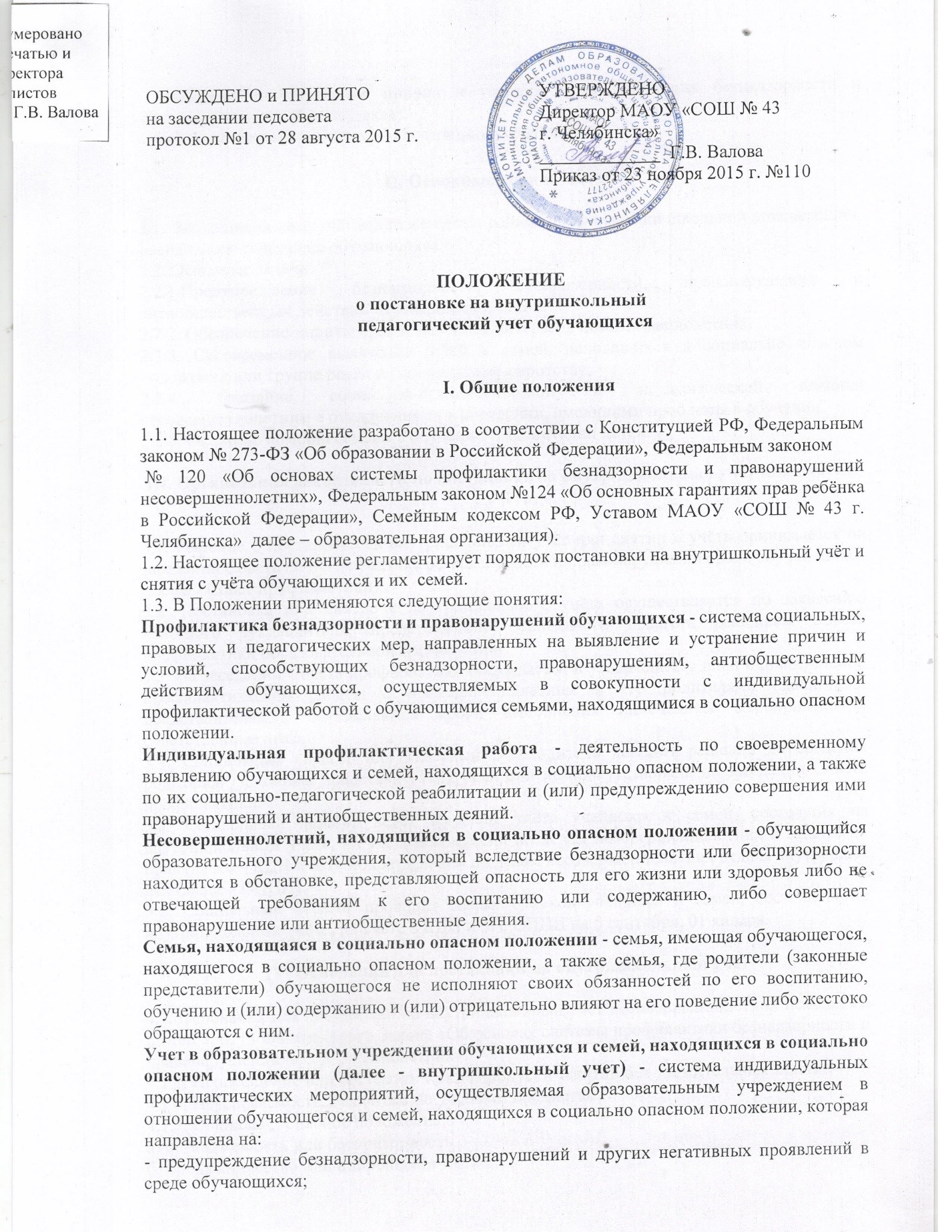 - выявление и устранение причин и условий, способствующих безнадзорности и правонарушениям обучающихся;- социально-педагогическую реабилитацию обучающихся. II. Основные цели и задачи2.1. Внутришкольный учёт ведётся с целью ранней профилактики школьной дезадаптации, девиантного поведения обучающихся.2.2. Основные задачи: 2.2.1.Предупреждение безнадзорности, беспризорности, правонарушений и антиобщественных действий несовершеннолетних.2.2.2. Обеспечение защиты прав и законных интересов несовершеннолетних.2.2.3. Своевременное выявление детей и семей, находящихся в социально опасном положении или группе риска по социальному сиротству.2.2.4. Оказание социально-психологической и педагогической помощи несовершеннолетним с отклонениями в поведении, имеющими проблемы в обучении.2.2.5. Оказание помощи семьям в обучении и воспитании детей.III. Организация деятельности по постановке на внутришкольный учёт или снятию с учёта3.1. Решение о постановке на внутришкольный учёт или снятии с учёта принимается на заседании Совета по профилактике безнадзорности и правонарушений среди обучающихся (далее - Совет профилактики).3.2. Постановка или снятие с внутришкольного учёта осуществляется по заявлению классного руководителя, представлению социального педагога решением Совета профилактики образовательной организации.3.3. На заседании Совета профилактики обсуждается и утверждается план ндивидуальной профилактической работы с несовершеннолетним и его родителями (законными представителями), определяются сроки выполнения намеченных мероприятий и ответственные лица. 3.4. Социальный педагог или классный руководитель доводит решение до сведения родителей (законных представителей), если они не присутствовали на заседании Совета профилактики. 3.5. Социальный педагог ведёт журналы учёта учащихся и семей, состоящих на внутришкольном учёте, на учёте в комиссии по делам несовершеннолетних и защите их прав (далее – КДН и ЗП), подразделении по делам несовершеннолетних отдела внутренних дел (далее - ОППН).3.6. Социальный педагог проводит сверку списков учащихся и семей, состоящих на внутришкольном учёте, на учёте в КДН и ЗП, ОППН на 5 сентября, 01 января.IV. Основания для постановки на внутришкольный учёт4.1. Основания для постановки на внутришкольный учёт несовершеннолетних исходят из статей 5, 6, 14 Федерального Закона «Об основах системы профилактики безнадзорности и правонарушений несовершеннолетних»:4.1.1. Непосещение или систематические пропуски занятий без уважительных причин 4.1.2. Неуспеваемость учащегося по учебным предметам.4.1.3. Социально-опасное положение:а) безнадзорность или беспризорность.б) бродяжничество или попрошайничество.4.1.4. Употребление психоактивных и токсических веществ, наркотических средств, спиртных напитков.4.1.5. Повторный курс обучения по неуважительной причине.4.1.6. Участие в неформальных объединениях и организациях антиобщественной направленности.4.1.7. Совершение правонарушения до достижения возраста, с которого наступает уголовная ответственность.4.1.8. Систематическое нарушение внутреннего распорядка школы (систематическое невыполнение домашних заданий, отказ от работы на уроке, постоянное отсутствие учебника, тетради, разговоры на уроках и др.).4.1.9. Систематическое нарушение дисциплины в школе (драки, грубость, сквернословие и др.) и Устава образовательной организации.4.2. Основания для постановки на внутришкольный учёт семьи, в которой родители (законные представители):4.2.1. Не исполняют обязанностей по воспитанию, обучению и (или) содержанию своих детей.4.2.2. Злоупотребляют наркотиками и спиртными напитками; отрицательно влияют на поведение несовершеннолетних, вовлекают их в противоправные действия (преступления, бродяжничество, попрошайничество, проституцию, распространение и употребление наркотиков, спиртных напитков т.д.).4.2.3. Допускают в отношении своих детей жестокое обращение.4.2.4. Имеют детей, находящихся в социально опасном положении и состоящих на учёте в образовательном учреждении.4.2.5. Состоят на учёте в КДН и ЗП, ОППН.V. Основания для снятия с внутришкольного учёта5.1. Позитивные изменения, сохраняющиеся длительное время указанных в настоящем положении обстоятельств жизни обучающегося.5.2. С внутришкольного учета снимаются обучающиеся:5.2.1. Окончившие государственное образовательное учреждение.5.2.2. Сменившие место жительство и перешедшие в другую образовательную организацию, а также по другим объективным причинам.5.3. Данные о снятии несовершеннолетнего, его родителей с учёта в КДН и ЗП, ОППН.5.4. Организация работы с обучающимися, состоящими на внутришкольном учёте.5.4.1. Классный руководитель совместно с социальным педагогом, педагогом-психологом планирует, организует и осуществляет индивидуальную профилактическую работу с обучающимся, в том числе планирует и контролирует занятость ученика во второй половине дня, в каникулы, контролирует посещаемость уроков, объединений дополнительного образования, текущую и итоговую успеваемость. Учёт профилактической работы ведётся социальным педагогом в форме «План индивидуальной профилактической работы» (приложение № 1 к настоящему Положению).5.4.2. Классный руководитель оперативно информирует заместителя директора по воспитательной работе обо всех негативных и позитивных изменениях в поведении обучающихся, поставленных на внутришкольный учёт, а так же наиболее значимых их поступках.5.4.3. По итогам каждого триместра классный руководитель сдает отчет по форме «Проводимая профилактическая работа с несовершеннолетним» (приложение 2)5.4.4. Контроль за профилактической работой с обучающимися, состоящими на внутришкольном учёте, и их общий учёт (списки, планы и т.д.) осуществляют социальный педагог и заместитель директора по воспитательной работе.